Find the number of grams of O2 which are needed to produce 20.0 g of P2O5 at STP, according to this balanced equation:P4(s) + 5O2(g)        2P2O5(s)        For this balanced reaction, calculate the followingCaH2    +   2 H2O   Ca(OH)2    +    2 H2If 3.03x10-5 grams of CaH2 react, how many grams of water react?If  0.746 moles of water react, how many moles of CaH2 will react?  If  0.746 GRAMS of water react, how many GRAMS of CaH2 will react?Hints:  On 2(b) just do a one step conversion using the coefficients but on 2(c) calculate the same as on 2(a)  Using the Hoffman apparatus for electrolysis, a chemist decomposes 36 g of water into its gaseous elements. How many grams of hydrogen gas should she get (theoretical yield)?Suppose 4.61 g of zinc was allowed to react with hydrochloric acid to produce zinc chloride and hydrogen gas. How much zinc chloride should you get?  Suppose that you actually recovered 8.56 g of zinc chloride.  What is your percent yield?Grams-to-grams & percent yield.CλeMis+ry: http://genest.weebly.com     Stop in for help every day at lunch and Tues &Thurs after school!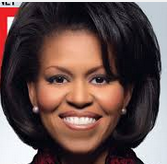 Name_____________Period_________________ g CaH2  _____ mol CaH2_____ mol H2O_____ grams H2O=_____ g CaH2_____ mol CaH2_____ mol H2O=